Старшая группа компенсирующей направленности группа «Мишутка»Тема недели «Мой город. Моя страна»Рисование «Победный май»Программное содержание: закреплять умение детей  задумывать содержание своей работы, доводить свой замысел до конца; развивать художественное творчество; воспитывать чувство гордости за свою страну, свой город.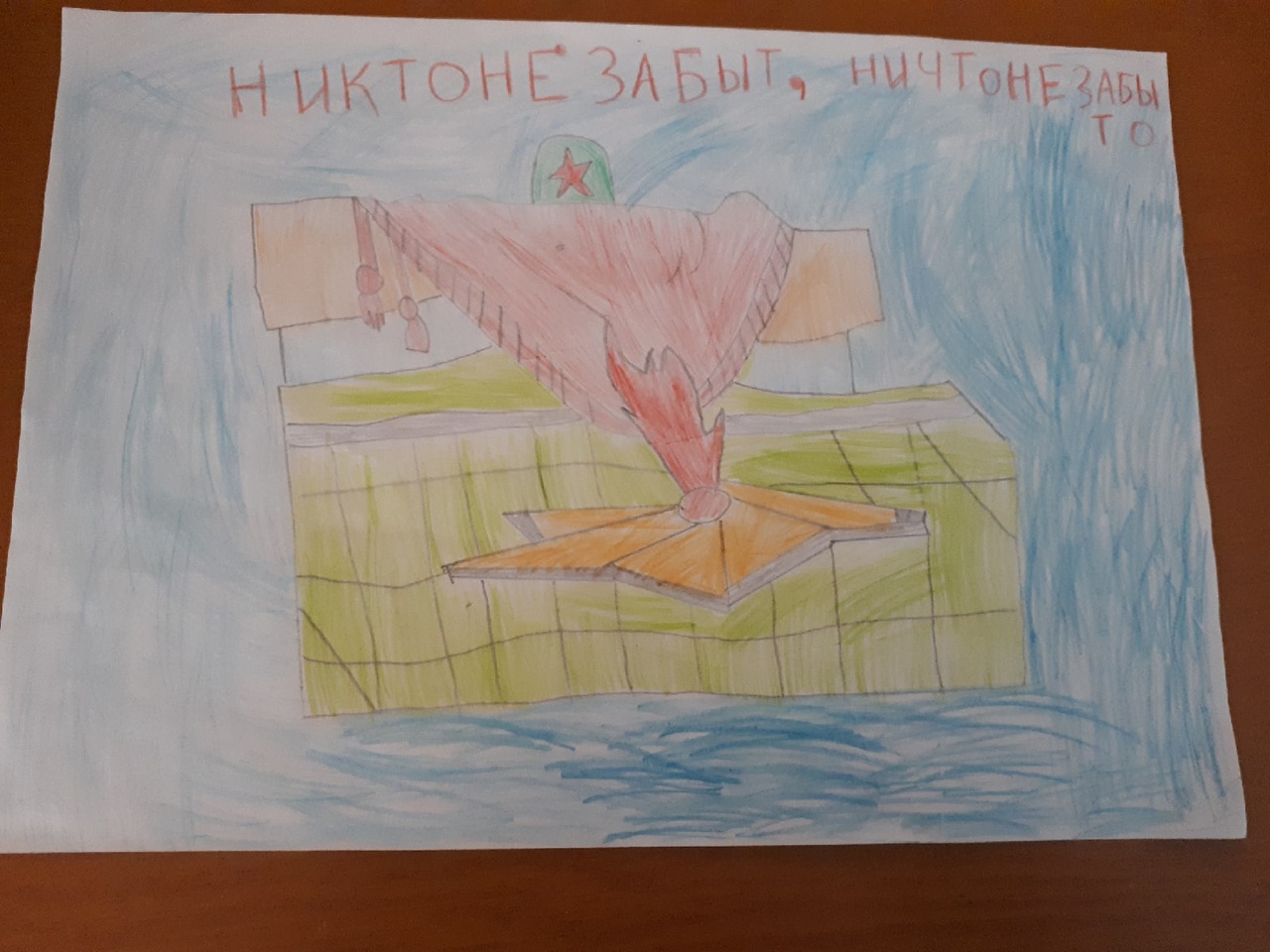 Алексашин Ярослав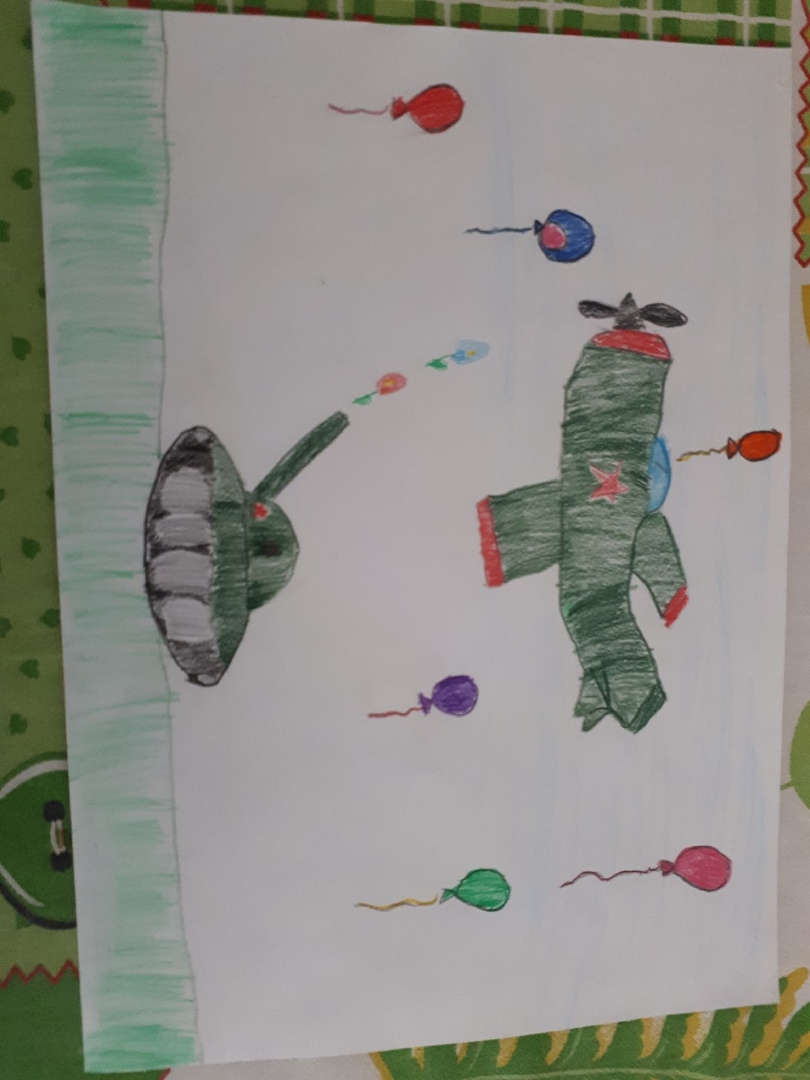 Чадович Мария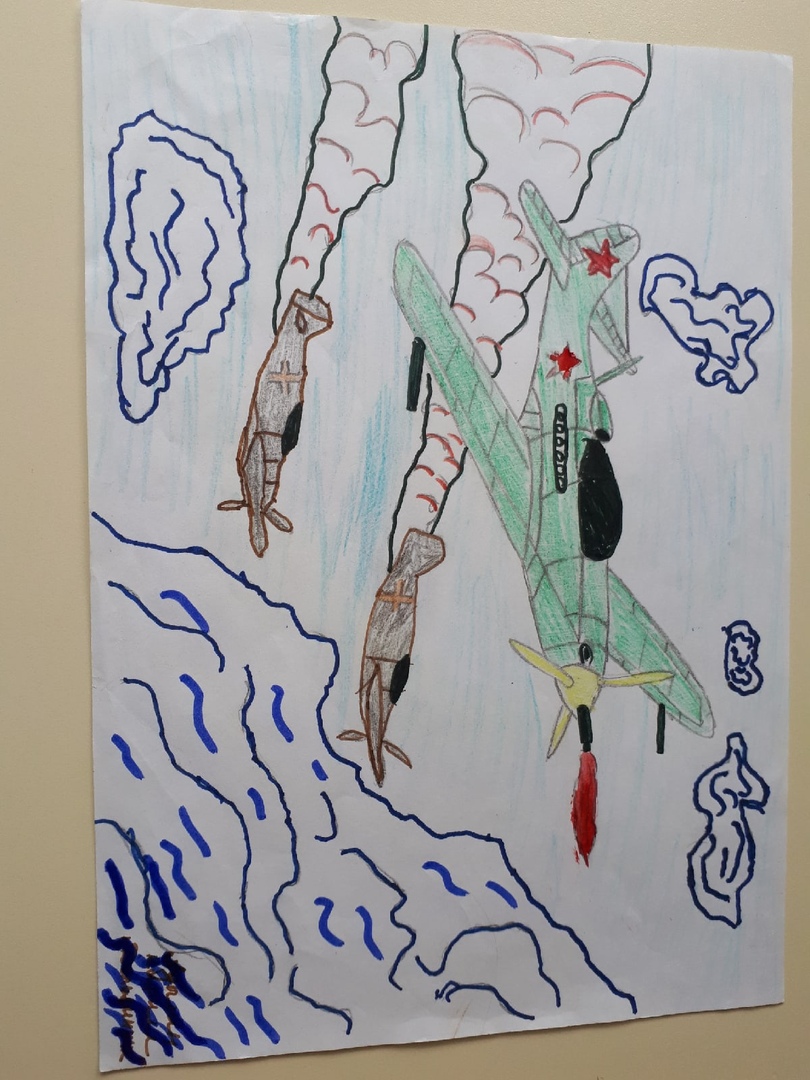 Ежов Дмитрий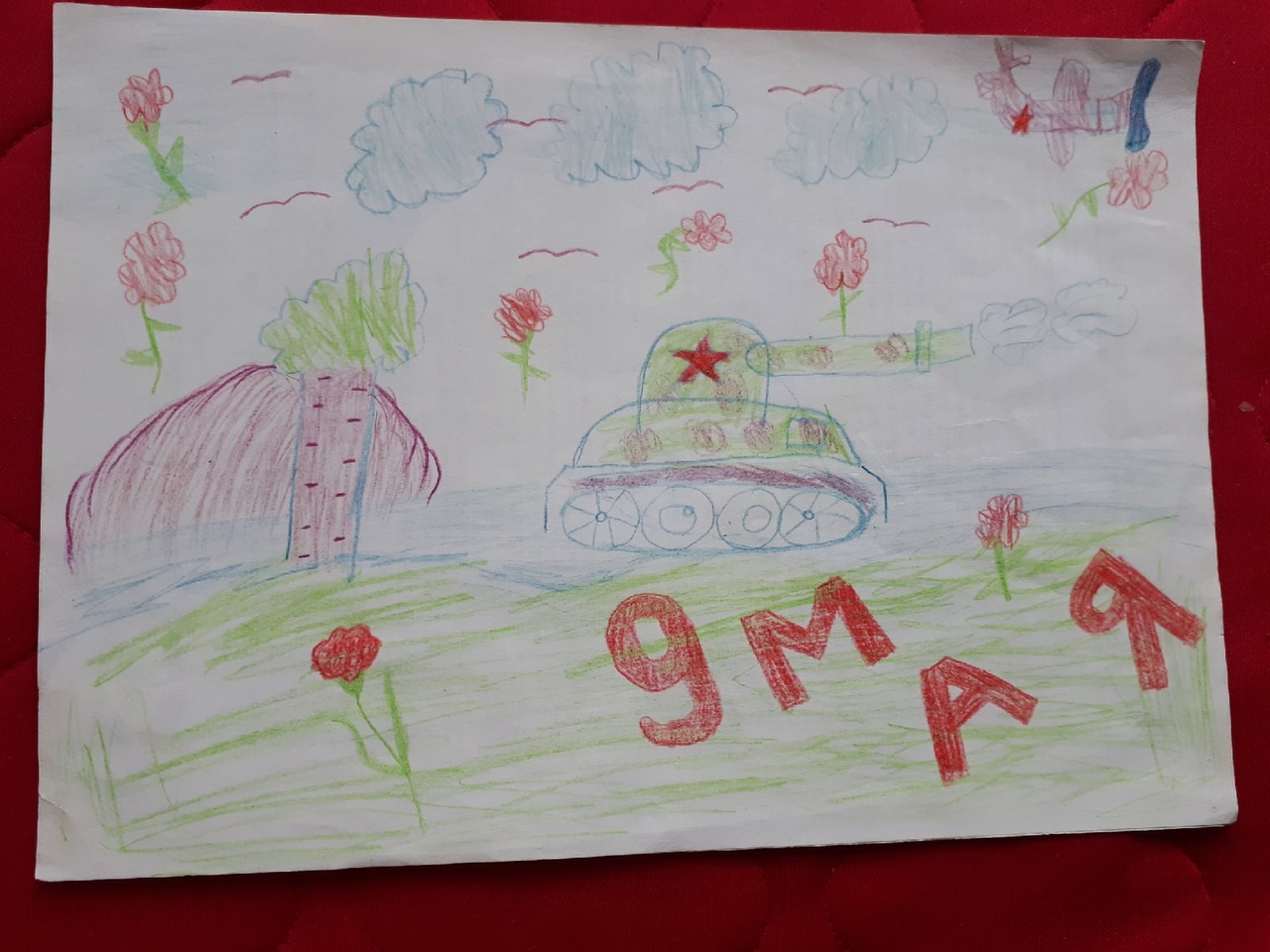 Сергеева Ксения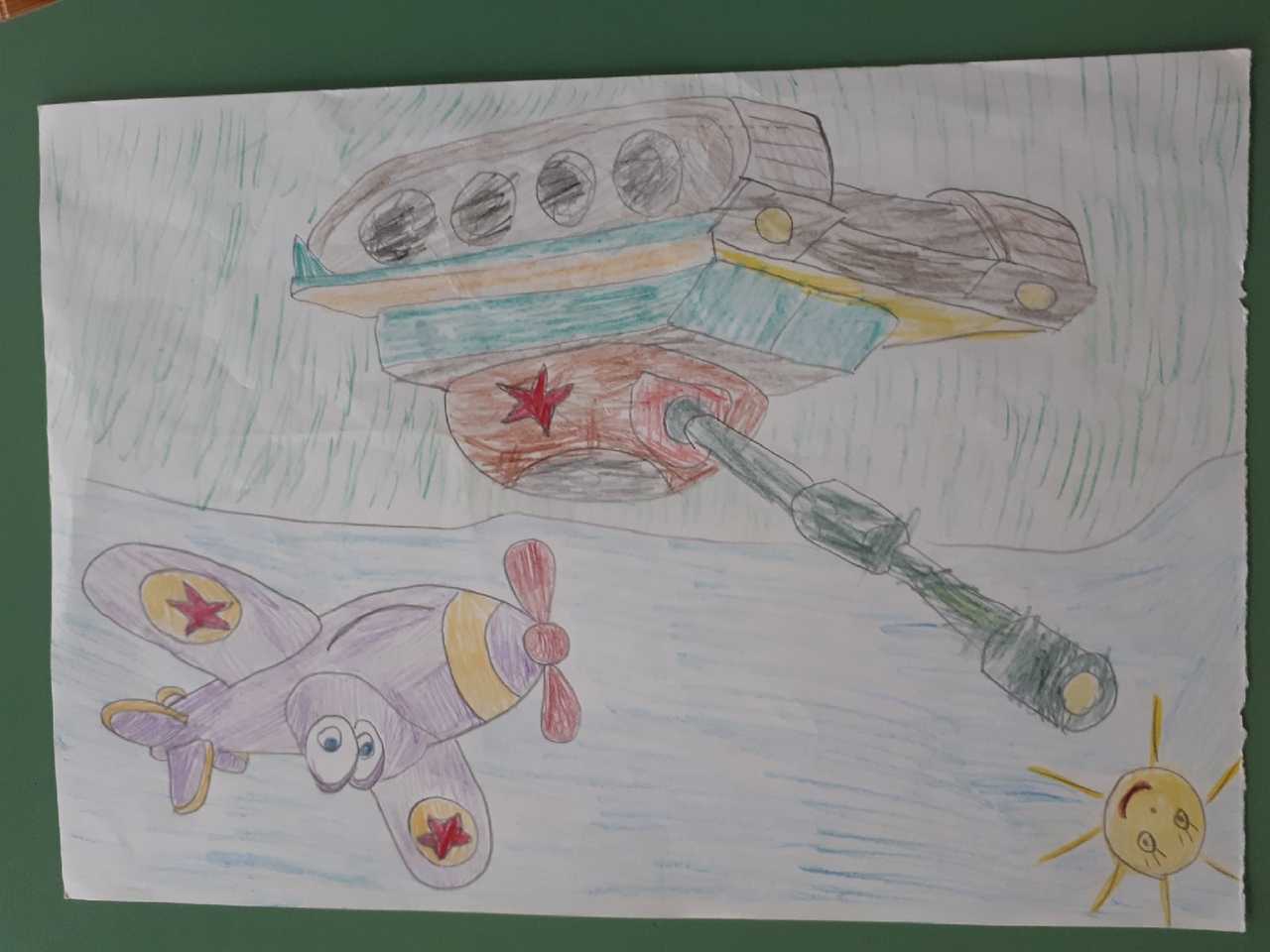 Макаренков Семен